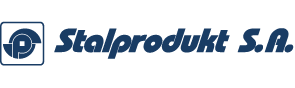 Numer wniosku* ……………………….    Miejscowość……………….. Data ………………………*) Wypełnia OperatorWNIOSEKo wydanie warunków przyłączenia do sieci elektroenergetycznejStalprodukt S.A. odbiorczych urządzeń, instalacji lub sieciGrupa Przyłączeniowa*) ……….. 1. Dane Wnioskodawcy:………………………………………………………………………………….…………………………………..……..Nazwisko i imię/ nazwa firmy…………………………………………………	 ……………………………… 	…………………..………Ulica 					Numer domu 			Numer lokalu ………………………………………………… 	………………………...…………………………..………………..Numer telefonu 				Adres e-mail………………………………………………… 	…………………………………………….………………………..Kod pocztowy 				Miejscowość …………………………………………………… 	………………………………………………………………...……….NIP 					Regon/PESEL………………………………………………………………………………….……………………………Nazwisko i imię/ nazwa firmy--------------------------------*) Należy wpisać odpowiednia grupę przyłączeniowągrupa przyłączeniowa I - podmioty, których urządzenia, instalacje lub sieci są przyłączane bezpośrednio do sieci o napięciu znamionowym wyższym niż 110 kV;grupa przyłączeniowa II - podmioty, których urządzenia, instalacje lub sieci są przyłączane bezpośrednio do sieci o napięciu znamionowym 110 kV; grupa przyłączeniowa III - podmioty, których urządzenia, instalacje lub sieci są przyłączane bezpośrednio do sieci o napięciu znamionowym wyższym niż 1 kV, ale niższym niż 110 kV;grupa przyłączeniowa IV - podmioty, których urządzenia, instalacje lub sieci są przyłączane bezpośrednio do sieci o napięciu znamionowym równym 1 kV lub niższym oraz mocy przyłączeniowej większej niż 40 kW;grupa przyłączeniowa V - podmioty, których urządzenia, instalacje lub sieci są przyłączane bezpośrednio do sieci o napięciu znamionowym równym 1 kV lub niższym oraz mocy przyłączeniowej nie większej niż 40 kW;grupa przyłączeniowa VI - podmioty, których urządzenia, instalacje lub sieci są przyłączane do sieci przez tymczasowe przyłącze, które będzie, na zasadach określonych w umowie o przyłączenie do sieci, zastąpione przyłączem docelowym, lub podmioty, których urządzenia, instalacje lub sieci są przyłączane do sieci na czas określony, ale nie dłuższy niż rok.Zgłaszam wniosek o wydanie warunków przyłączenia do sieci dystrybucyjnej energii elektrycznej dla obiektu zlokalizowanego w: …………………………………………………… …………………………….………………..… 	……………..Miejscowość 				Ulica 					Nr lokalu …………………………………………………………………………………………………………………………..…………………………………………………………………………………..………….……………………..……. Nazwa modułu wytwarzania energii1. Wniosek dotyczy *):*) właściwe pole proszę zaznaczyć znakiem „X” Dotyczy licznika numer  PPE: ………………………………………………………..………………………...2. Wnioskuję o przyłączenia obiektu na napięciu ……………………………….. kV3. Wnioskowany rodzaj przyłącza:NapowietrzneKablowe4. Zapotrzebowanie mocy i energii5. Przewidywany termin rozpoczęcia poboru energii ……………………………………6. Rodzaj, ilość i moc największych odbiorników energii elektrycznej7. Wymagania dodatkowe dotyczące parametrów technicznych 7.1 Drugie przyłącze – rezerwowe*)*) jeżeli wymagane, należy wypełnić powyższą tabelę7.2 Moc minimalna*)*) moc minimalna wymagana dla zapewnienia bezpieczeństwa ludzi i mienia, w przypadku wprowadzenia ograniczeń w dostarczaniu i poborze energii elektrycznej (dotyczy podmiotów z mocą przyłączeniową powyżej 300 kW)8. Informacje dodatkowe Wnioskodawcy np. wykaz wymagań dotyczących odmiennych od standardowych parametrów jakościowych energii elektrycznej lub parametrów jej dostarczania:………………………………………………………………………………………………………………………………………………………………………………………………………………………………………………………………………………………………………………………………………………………………………………………………………………………………………………………………………………………………………………………………………………………………………………………………………………………………………………9. Wymagane załącznikiOświadczam, że dane przedstawione w niniejszym wniosku odpowiadają stanowi faktycznemu oraz wyrażam zgodę na przetwarzanie moich danych osobowych w celu określenia warunków przyłączenia, zawarcia umowy o przyłączenie do sieci dystrybucyjnej oraz realizacji przyłączenia.…………………………………………………… 	…………………..……….. 	…………………………….……………………… Miejscowość 				Data 			Czytelny podpis odbiorcyPrzyłączenia
nowego obiektuRozdziału
instalacjiZwiększenia mocy zamówionejZmiany układu zasilaniaJedn.
MiaryStan aktualny
w roku ………...……Stan na kolejne lataStan na kolejne lataStan docelowy w roku ………...……Jedn.
MiaryStan aktualny
w roku ………...……rok ………………..rok ………………..Stan docelowy w roku ………...……Moc przyłączeniowa[kW]Planowane zużycie energii[kWh]Rodzaj urządzenia 
(w przypadku silników el. proszę podać rodzaj i tryb rozruchu)Ilość [szt.]Moc
[kW]Jedn.
MiaryStan aktualny
w roku ………...……Stan na kolejne lataStan na kolejne lataStan docelowy w roku ………...……Jedn.
MiaryStan aktualny
w roku ………...……rok ………………..rok ………………..Stan docelowy w roku ………...……Moc przyłączeniowa[kW]Jedn.
MiaryStan aktualnyStan docelowy w roku ………...……Jedn.
MiaryStan aktualnyStan docelowy w roku ………...……Moc minimalna[kW]Rodzaj załącznika6.2Dokument potwierdzający tytuł prawny do obiektu6.1Plan zabudowy lub szkic sytuacyjny określający usytuowanie przyłączanego obiektu względem istniejącej sieci oraz usytuowanie sąsiednich obiektów6.4Schemat zasilania według stanu istniejącego (dla obiektów istniejących)6.8Pełnomocnictwa dla osób upoważnionych przez Wnioskodawcę do występowania w jego imieniu